Escheat 2580, (Eigg Mountain Settlement History)-no file yet.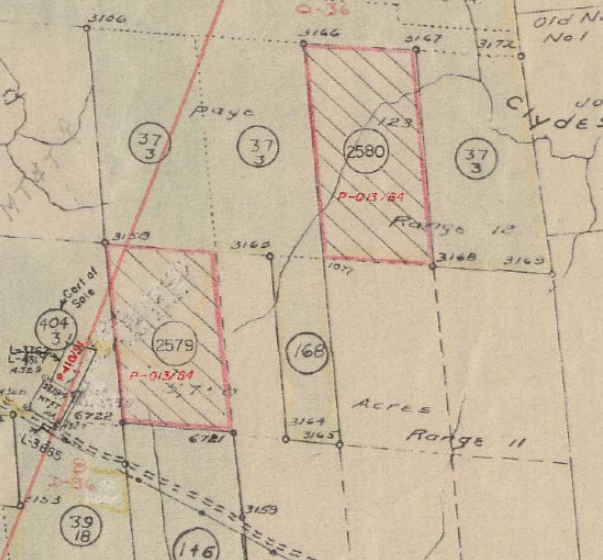 